Allegato 1-Domanda di Contributo e dichiarazione sostitutiva di atto di notorietàBANDO PER  CONTRIBUTI PER L’ASSISTENZA TECNICA ALLA CREAZIONE D’IMPRESA E ALLO START UPSpett.le Camera di Commercio di CosenzaVia Calabria ,33      87100 COSENZAIl sottoscritto/a 					 Codice Fiscale 					                                                 Nato/a il	a				 Residente a		Via	n.  		 In qualità di Titolare/legale rappresentante dell’impresa (ditta, ragione/denominazione sociale per     esteso)  				          	Natura giuridica	                  Attività		 Settore di attivitàNumero REA                 Codice Fiscale                                      Partita I.V.A. 	telefono	fax	email		 Posta elettronica certificata (PEC) ove si elegge domicilio ai fini della procedura relativa al presente bando  	                      		Indirizzo della sede legale:  	Cap:	Comune		Prov:  	Indirizzo della sede operativa:  	Cap:	Comune	 A seguito dell’ottenimento del finanziamento di seguito descrittoCHIEDEL’erogazione di un contributo a valere sul “Bando per la concessione di contributi per l’assistenza tecnica alla creazione di imprese e allo start up di:A tale fine Consapevole delle responsabilità e delle sanzioni penali nel caso di dichiarazioni mendaci di formazione o uso di atti falsi, richiamati dall’articolo 76 del D.P.R. 445/2000 DICHIARA L’impresa rappresentata rientra nella definizione di micro, piccola e media impresa secondo la disciplina comunitaria;ha sede legale e/o operativa in provincia di Cosenza regolarmente iscritta al Registro  	Imprese, e quindi titolare di partita IVA da non più di 5 anni;numero dei dipendenti:□ non ha più di 5 dipendenti, se impresa in forma individuale o□ non ha più di 10 dipendenti, se impresa in forma di società di persone, società a responsabilità limitata semplificata o società cooperativa;di essere in regola con il versamento dei contributi previdenziali ed assicurativi (DURC) e in particolare che:□ ha dipendenti a cui è applicato il seguente CCNL ________________________________________matricola azienda INPS______________________________ sede competente _______________posizione INAIL____________________________________ sede competente _______________□ non ha dipendenti e che il titolare/professionista/soci è/sono iscritto/i alla seguente cassa di previdenza/ forma assicurativa obbligatoria____________________________________________n. iscrizione/matricola _____________________________ sede competente__________________posizione INAIL__________________________________sede competente__________________ovvero che□ non è tenuta/o all’iscrizione ad alcuna forma assicurativa obbligatoria e all’INAIL in quanto __________________________________________________ (indicare il motivo della non iscrizione);il finanziamento oggetto del beneficio contributivo della Camera di Commercio riguarda l’unità operativa della provincia di Cosenza;per i legali rappresentanti e /o amministratori (con o senza poteri di rappresentanza) e soci di seguito indicati _____________________________ non sussistono cause di divieto, di decadenza, di sospensione previste dall’art. 67 D.lgs. 6 settembre 2011, n.159 e smi (Codice delle leggi antimafia e delle misure di prevenzione, nonché nuove disposizioni in materia di documentazione antimafia). I soggetti sottoposti alla verifica antimafia sono quelli indicati nell’art. 84 del D.lgs. 6 settembre 2011, n.159 e smi;di non trovarsi in stato di difficoltà, ai sensi dell’art. 2 punto 18 del Regolamento 651/2014/UE della Commissione europea;di non avere pendenze in corso con  di Commercio di Cosenza e/o con la sua Azienda speciale Promocosenza;di non aver ottenuto o richiesto altri contributi di fonte pubblica e/ o benefici fiscali riguardanti il medesimo intervento;non opera nei settori non ammissibili alla garanzia diretta del Fondo per le PMI come indicato nell’art. 2 del bando;è in regola con il pagamento del diritto annuale dovuto alla Camera di Commercio di Cosenza, per come previsto dall’art. 5 del Bando;che gli estremi identificativi del conto corrente bancario/postale dedicato, anche in via non esclusiva, alle commesse pubbliche o concessione di finanziamenti sul quale transiteranno tutti i movimenti finanziari relativi al rapporto con questa Camera di Commercio, sono i seguenti:conto corrente bancario/postale IBAN 	presso Banca/Poste Italiane	_che le generalità e il codice fiscale delle persone delegate ad operare su tale conto sono:di non operare in settori esclusi dall’applicazione del Regolamento CE n. 1407/2013 e n. 1408/2013 “de minimis”ai fini di quanto previsto dai Regolamenti cd. “de minimis” dichiara:14.1 che l’esercizio finanziario (anno fiscale) dell’impresa inizia il 01/01 e termina il 31/12 di ciascun anno;14.2 che nell’esercizio finanziario in corso e nei due precedenti l’impresa di cui è legale rappresentante e le imprese, a monte o a valle, legate ad essa da un rapporto di collegamento, nell’ambito dello stesso Stato membro, [di seguito barrare la casella interessata]	non ha/hanno beneficiato di agevolazioni pubbliche in regime de minimis a titolo di nessuno dei Regolamenti sopra elencati,oppure	ha/hanno beneficiato delle agevolazioni pubbliche in regime de minimis indicate di seguito:di aver preso visione del bando impegnandosi a rispettare quanto in esso prescritto sia al momento della presentazione della domanda che durante l’intero periodo di validità del bando;di impegnarsi a presentare tempestivamente qualsiasi ulteriore documentazione che  di Commercio di Cosenza ritiene opportuno utile alla regolarità del procedimento istruttorio;al fine di quanto previsto dalla disciplina sul trattamento dei dati personali - D.LGS. 30 GIUGNO 2003 N. 196 e s.m.i. e Regolamento UE 2016 / 679 (“GDPR”) dichiara: di aver letto l’informativa sul trattamento dei dati personali per come di seguito riportata (obbligatorio)e di dare consenso al trattamento dei dati finalizzato all’invio di comunicazioni promozionali sull’attività dell’Ente Camerale o□ di non dare consenso al trattamento dei dati finalizzato all’invio di comunicazioni promozionali sull’attività dell’Ente Camerale TITOLARE DEL TRATTAMENTOIl titolare del trattamento dati è  di Commercio di Cosenza con sede in Cosenza, via Calabria, 33 – 87100 Cosenza (“Titolare”). Il Titolare può essere contattato mediante email all'indirizzo pec cciaa@cs.legalmail.camcom.it. IL RESPONSABILE DELLA PROTEZIONE DEI DATI PERSONALI E RELATIVI DATI DI CONTATTO di Commercio di Cosenza, in qualità di Titolare del trattamento, ha provveduto a nominare il proprio Responsabile della Protezione dei dati Personali (DPO/Data Protection Officer) ai sensi degli artt. 37 e ss. del GDPR. Di seguito i dati di contatto dpo@cs.camcom.itFINALITÀ DEL TRATTAMENTO DEI DATIIl trattamento dei dati è finalizzato alla: 1) gestione della richiesta di contributo; 2) trattamento, previo consenso, finalizzato all’invio di comunicazioni promozionali sull’attività dell’Ente Camerale BASE GIURIDICA DEL TRATTAMENTOBase giuridica del trattamento:di cui alla finalità 1) è l’esecuzione di un compito di interesse pubblico di cui è investito il titolare del trattamento ai sensi dell’art. 2 della legge 580/93 e ss.mm.ii.; di cui alla finalità 2) è il consenso espresso dal soggetto interessato al trattamento dei propri dati personali, dichiarato mediante azione inequivoca (spunta) prevista nell’apposita sezione nella domanda di partecipazione al bando, in assenza della quale la procedura di rilascio del consenso non si perfezionerà.TIPOLOGIA DI DATI TRATTATI, NATURA DEL CONFERIMENTO E CONSEGUENZE IN CASO DI MANCATO CONFERIMENTOI dati trattati dal Titolare saranno quelli da Lei forniti al momento della richiesta di partecipazione al bando per la concessione di contributi.Il conferimento è obbligatorio per le finalità 1 e il mancato inserimento non consente di partecipare al Bando di assegnazione di contributi. I dati non saranno utilizzati per finalità diverse da quelle esposte nella presente informativa. Ai sensi dell’art. 6. par. 3 del citato art. 13, ove la CCIAA di Cosenza intenda trattare i dati personali per finalità diverse da quella per cui essi sono stati raccolti, prima di tale ulteriore trattamento provvederà a fornire agli utenti informazioni in merito a tale diversa finalità.SOGGETTI AUTORIZZATI AL TRATTAMENTOI dati saranno trattati esclusivamente da persone autorizzate al trattamento ed opportunamente istruite, alle dipendenze della Camera di commercio di Cosenza o da soggetti esterni nominati responsabili del trattamento. L’interessato potrà richiedere l’elenco completo dei responsabili in qualsiasi momento facendone richiesta al Titolare. Il servizio di web hosting è localizzato in Italia. PERIODO DI CONSERVAZIONE E CANCELLAZIONE DAL SERVIZIOI dati acquisiti saranno conservati per il tempo necessario all’elaborazione dei risultati e mantenuti fino 5 anni o  fino a formale richiesta di cancellazione che equivale a revoca del consenso al trattamento, espressa nelle modalità previste in tutte le comunicazioni che saranno inviate agli utenti ovvero utilizzando i dati di contatto riportati in calce alla presente informativa.DIRITTI DELL’INTERESSATOL’interessato potrà, in qualsiasi momento, esercitare i seguenti diritti:diritto di accesso e copia dei propri dati personali;diritto di ottenere la rettifica o la cancellazione degli stessi o la limitazione del trattamento che lo riguarda;diritto alla portabilità dei dati, ove previsto;diritto di revocare il consenso, ove previsto: la revoca del consenso non pregiudica la liceità del trattamento basata sul consenso conferito prima della revoca; alla revoca del consenso consegue l’impossibilità di gestire i suoi dati e dar corso alle richieste di iscrizione telematica; la revoca non è prevista nel caso in cui il trattamento è necessario per adempiere un obbligo normativo al quale è soggetto il titolare del trattamento;diritto di proporre reclamo all’autorità di controllo (Garante Privacy) o all’autorità giudiziaria competente.L’esercizio dei suoi diritti potrà avvenire facendo riferimento ai contatti istituzionali del Titolare segnalati in premessa.ALLEGA Copia della documentazione probante il rilascio della garanzia da parte del Fondo per le PMI; Copia della documentazione probante l’avvenuta erogazione del finanziamento bancario;Quietanza del modello F24 attestante l’avvenuto pagamento dell’imposta di bollo di 16,00 euro.DATAIL LEGALE RAPPRESENTANTE    Firmato digitalmente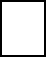 Agricoltura IndustriaServiziArtigianatoCommercioData	di	erogazione	del	finanziamento bancarioIstituto di credito (denominazione e filiale)Importo del FinanziamentoDurata del finanziamento (in numero di mensilità)Tasso di interesse applicato (TAEG)Importo della garanzia prestata dal Fondo   per le PMI 	euroL’importo	è	pari	a	0,06*l’importo	del finanziamento bancario fino ad un massimodi 6.000,00 euroCognome e nomenato ailcodice fiscaleRegolamento europeoImpresa beneficiariaData concessione contributoNormativa di riferimentoEnte erogatoreImporto lordo